 =  SD =   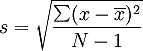 CV% = (SD / ) * 100%z-scoreBias = -True ValueAbsolute Bias =| -True Value|% bias = ( bias/target value) * 100%TE = | -True Value| + (z factor * SD)  = | bias| + (z factor*SD)| -True Value| + 2 SD              ease for computation| -True Value| + 1.96 SD          97.5% of the population of data points included in the  estimation of total error| -True Value| + 1.65 SD          95% of the population of data points included in the  estimation of total error% TE = % bias +( z factor * CV%)  ≅ (TE in units / Target Value in units) * 100% % bias + 2CV%                ease for computation% bias + 1.96 CV%          97.5% of the population of data points included in the  estimation of total error% bias + 1.65 CV%          95% of the population of data points included in the  estimation of total errorTE < TEASigma =  [(TEa - |biasobs|)/SDobs]  ΔSEc  = [(TEa - |biasobs|)/SDobs] - z factor  = Sigma – z factor               Sigma – 1.65 =                ΔSEc value used by Dr. Westgard where 5% of the population of data points exceed TEA limitsSigma= ΔSEc   + 1.65SDI= (lab –  group)/ SDgroup                       CVI (CVR) = within lab CV/peer group CV